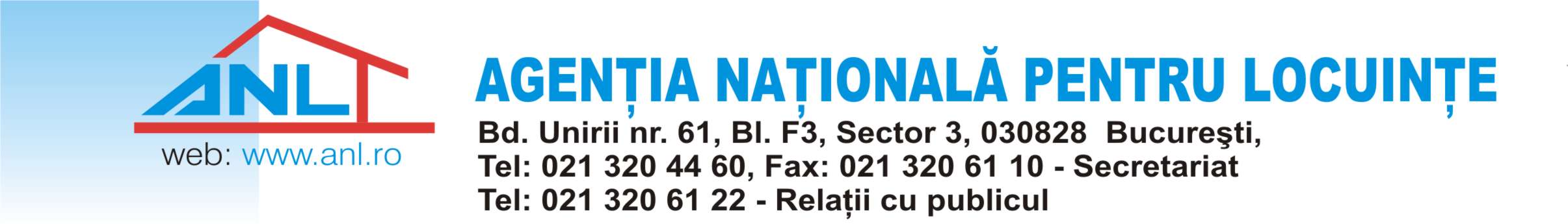 INFORMARERef: Stadiu lucrări de extindere a rețelei de distribuție a gazelor naturale În atenția beneficiarilor din Cartierul Henri Coandă, sector 1, Municipiul București 	Referitor la stadiul actual al lucrărilor de extindere a rețelei de gaze naturale în cartierul Henri Coandă, lot I – sector 1, municipiul București, Distrigaz Sud Rețele, operatorul licențiat pentru distribuția gazelor naturale pe zona sector 1 a cartierului, a comunicat următoarele informații:	Lucrările de alimentare cu gaze naturale a imobilelor din cartierul Henri Coandă au fost demarate, în prezent fiind realizate lucrări de extindere a rețelei de distribuție pe următoarele străzi: Mircea Veroiu, George Constantin, Tiberiu Olah, Francisc Munteanu, Biharia, Titus Popovici și Intrarea Stefan Bănică, acestea reprezintând aproximativ 20% din totalul celor 9 km de rețea necesar a fi executați.	În perioada următoare, solicitanții de acces de pe aceste străzi vor fi informați cu privire la demersurile necesare în vederea inițierii procesului de racordare la sistemul de distribuție a gazelor naturale a imobilelor în cauză. 	De asemenea, lucrările de alimentare cu gaze naturale vor continua până la finalizarea procesului de extindere a conductei de distribuție, pe străzile ansamblului Henri Coandă care fac parte din zona de operare a Distrigaz Sud Rețele. 30.03.2017